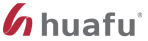 华孚时尚股份有限公司2020年第一季度报告2020年04月第一节 重要提示公司董事会、监事会及董事、监事、高级管理人员保证季度报告内容的真实、准确、完整，不存在虚假记载、误导性陈述或者重大遗漏，并承担个别和连带的法律责任。所有董事均已出席了审议本次季报的董事会会议。公司负责人孙伟挺、主管会计工作负责人陈玲芬及会计机构负责人(会计主管人员)王国友声明：保证季度报告中财务报表的真实、准确、完整。第二节 公司基本情况一、主要会计数据和财务指标公司是否需追溯调整或重述以前年度会计数据□ 是 √ 否 非经常性损益项目和金额√ 适用 □ 不适用 单位：元对公司根据《公开发行证券的公司信息披露解释性公告第1号——非经常性损益》定义界定的非经常性损益项目，以及把《公开发行证券的公司信息披露解释性公告第1号——非经常性损益》中列举的非经常性损益项目界定为经常性损益的项目，应说明原因□ 适用 √ 不适用 公司报告期不存在将根据《公开发行证券的公司信息披露解释性公告第1号——非经常性损益》定义、列举的非经常性损益项目界定为经常性损益的项目的情形。二、报告期末股东总数及前十名股东持股情况表1、普通股股东总数和表决权恢复的优先股股东数量及前10名股东持股情况表单位：股公司前10名普通股股东、前10名无限售条件普通股股东在报告期内是否进行约定购回交易□ 是 √ 否 公司前10名普通股股东、前10名无限售条件普通股股东在报告期内未进行约定购回交易。2、公司优先股股东总数及前10名优先股股东持股情况表□ 适用 √ 不适用 第三节 重要事项一、报告期主要财务数据、财务指标发生变动的情况及原因√ 适用 □ 不适用 二、重要事项进展情况及其影响和解决方案的分析说明√ 适用 □ 不适用 　　公司于2019年3月15日和2019年4月2日分别召开第七届董事会2019年第二次临时会议和2019年第二次临时股东大会，审议通过《关于公司公开发行可转换公司债券的议案》，详见公司于2019年3月16日和2019年4月3日公布在《证券时报》、《中国证券报》及巨潮资讯网（www.cninfo.com.cn）上的相关公告。公司后续会按照相关规定及时公布该事项进展情况。股份回购的实施进展情况□ 适用 √ 不适用 采用集中竞价方式减持回购股份的实施进展情况□ 适用 √ 不适用 三、公司实际控制人、股东、关联方、收购人以及公司等承诺相关方在报告期内超期未履行完毕的承诺事项□ 适用 √ 不适用 公司报告期不存在公司实际控制人、股东、关联方、收购人以及公司等承诺相关方在报告期内超期未履行完毕的承诺事项。四、证券投资情况□ 适用 √ 不适用 公司报告期不存在证券投资。五、委托理财□ 适用 √ 不适用 公司报告期不存在委托理财。六、衍生品投资情况√ 适用 □ 不适用 单位：万元七、违规对外担保情况□ 适用 √ 不适用 公司报告期无违规对外担保情况。八、控股股东及其关联方对上市公司的非经营性占用资金情况□ 适用 √ 不适用 公司报告期不存在控股股东及其关联方对上市公司的非经营性占用资金。九、报告期内接待调研、沟通、采访等活动登记表□ 适用 √ 不适用 公司报告期内未发生接待调研、沟通、采访等活动。第四节 财务报表一、财务报表1、合并资产负债表编制单位：华孚时尚股份有限公司单位：元法定代表人：孙伟挺                    主管会计工作负责人：陈玲芬                    会计机构负责人：王国友2、母公司资产负债表单位：元3、合并利润表单位：元本期发生同一控制下企业合并的，被合并方在合并前实现的净利润为：0.00元，上期被合并方实现的净利润为：0.00元。法定代表人：孙伟挺                    主管会计工作负责人：陈玲芬                    会计机构负责人：王国友4、母公司利润表单位：元5、合并现金流量表单位：元6、母公司现金流量表单位：元二、财务报表调整情况说明1、2020年起首次执行新收入准则、新租赁准则调整首次执行当年年初财务报表相关情况□ 适用 √ 不适用 2、2020年起首次执行新收入准则、新租赁准则追溯调整前期比较数据的说明□ 适用 √ 不适用 三、审计报告第一季度报告是否经过审计□ 是 √ 否 公司第一季度报告未经审计。本报告期上年同期本报告期比上年同期增减营业收入（元）2,306,051,643.443,634,310,612.28-36.55%归属于上市公司股东的净利润（元）-30,441,948.56172,109,185.23-117.69%归属于上市公司股东的扣除非经常性损益的净利润（元）-68,231,832.9189,338,272.75-176.37%经营活动产生的现金流量净额（元）375,254,214.6137,585,815.63898.39%基本每股收益（元/股）-0.020.11-118.18%稀释每股收益（元/股）-0.020.11-118.18%加权平均净资产收益率-0.48%2.46%-2.94%本报告期末上年度末本报告期末比上年度末增减总资产（元）18,300,557,445.5118,335,875,515.57-0.19%归属于上市公司股东的净资产（元）6,214,295,611.946,300,744,089.76-1.37%项目年初至报告期期末金额说明非流动资产处置损益（包括已计提资产减值准备的冲销部分）-257,966.23计入当期损益的政府补助（与企业业务密切相关，按照国家统一标准定额或定量享受的政府补助除外）7,037,935.78除同公司正常经营业务相关的有效套期保值业务外，持有交易性金融资产、衍生金融资产、交易性金融负债、衍生金融负债产生的公允价值变动损益，以及处置交易性金融资产、衍生金融资产、交易性金融负债、衍生金融负债和其他债权投资取得的投资收益39,796,661.84除上述各项之外的其他营业外收入和支出3,581,067.11减：所得税影响额10,604,688.86　　少数股东权益影响额（税后）1,763,125.29合计37,789,884.35--报告期末普通股股东总数报告期末普通股股东总数16,43816,438报告期末表决权恢复的优先股股东总数（如有）报告期末表决权恢复的优先股股东总数（如有）报告期末表决权恢复的优先股股东总数（如有）报告期末表决权恢复的优先股股东总数（如有）报告期末表决权恢复的优先股股东总数（如有）00000前10名股东持股情况前10名股东持股情况前10名股东持股情况前10名股东持股情况前10名股东持股情况前10名股东持股情况前10名股东持股情况前10名股东持股情况前10名股东持股情况前10名股东持股情况前10名股东持股情况前10名股东持股情况前10名股东持股情况前10名股东持股情况股东名称股东名称股东名称股东性质股东性质持股比例持股数量持股数量持有有限售条件的股份数量持有有限售条件的股份数量持有有限售条件的股份数量质押或冻结情况质押或冻结情况质押或冻结情况股东名称股东名称股东名称股东性质股东性质持股比例持股数量持股数量持有有限售条件的股份数量持有有限售条件的股份数量持有有限售条件的股份数量股份状态股份状态数量华孚控股有限公司华孚控股有限公司华孚控股有限公司境内非国有法人境内非国有法人34.27%520,705,950520,705,950000安徽飞亚纺织有限公司安徽飞亚纺织有限公司安徽飞亚纺织有限公司境内非国有法人境内非国有法人8.49%129,058,312129,058,312000深圳市华人投资有限公司深圳市华人投资有限公司深圳市华人投资有限公司境内非国有法人境内非国有法人4.14%62,923,50062,923,500000金元顺安基金－兴业银行－上海爱建信托－爱建信托欣欣7号定向增发事务管理类单一资金信托金元顺安基金－兴业银行－上海爱建信托－爱建信托欣欣7号定向增发事务管理类单一资金信托金元顺安基金－兴业银行－上海爱建信托－爱建信托欣欣7号定向增发事务管理类单一资金信托其他其他3.91%59,429,47659,429,476000金鹰基金－工商银行－万向信托－万向信托－星辰39号事务管理类单一资金信托金鹰基金－工商银行－万向信托－万向信托－星辰39号事务管理类单一资金信托金鹰基金－工商银行－万向信托－万向信托－星辰39号事务管理类单一资金信托其他其他3.91%59,429,47659,429,476000华孚时尚股份有限公司－第三期员工持股计划华孚时尚股份有限公司－第三期员工持股计划华孚时尚股份有限公司－第三期员工持股计划其他其他1.78%27,119,96927,119,969000富荣基金－深圳市前海富银城投基金管理有限公司－富荣卓越1号单一资产管理计划富荣基金－深圳市前海富银城投基金管理有限公司－富荣卓越1号单一资产管理计划富荣基金－深圳市前海富银城投基金管理有限公司－富荣卓越1号单一资产管理计划其他其他1.77%26,927,10026,927,100000上海景熙资产管理有限公司－景熙－长阳9号私募证券投资基金上海景熙资产管理有限公司－景熙－长阳9号私募证券投资基金上海景熙资产管理有限公司－景熙－长阳9号私募证券投资基金其他其他1.76%26,814,58626,814,586000泰达宏利基金－招商银行－长安国际信托－长安信托·华孚色纺定增单一资金信托泰达宏利基金－招商银行－长安国际信托－长安信托·华孚色纺定增单一资金信托泰达宏利基金－招商银行－长安国际信托－长安信托·华孚色纺定增单一资金信托其他其他1.71%25,921,00225,921,002000富安达基金－南京银行－厦门国际信托－财富共赢16号投资单一资金信托富安达基金－南京银行－厦门国际信托－财富共赢16号投资单一资金信托富安达基金－南京银行－厦门国际信托－财富共赢16号投资单一资金信托其他其他1.56%23,771,79023,771,790000前10名无限售条件股东持股情况前10名无限售条件股东持股情况前10名无限售条件股东持股情况前10名无限售条件股东持股情况前10名无限售条件股东持股情况前10名无限售条件股东持股情况前10名无限售条件股东持股情况前10名无限售条件股东持股情况前10名无限售条件股东持股情况前10名无限售条件股东持股情况前10名无限售条件股东持股情况前10名无限售条件股东持股情况前10名无限售条件股东持股情况前10名无限售条件股东持股情况股东名称股东名称股东名称股东名称股东名称股东名称股东名称持有无限售条件股份数量持有无限售条件股份数量持有无限售条件股份数量股份种类股份种类股份种类股份种类股东名称股东名称股东名称股东名称股东名称股东名称股东名称持有无限售条件股份数量持有无限售条件股份数量持有无限售条件股份数量股份种类股份种类数量数量华孚控股有限公司华孚控股有限公司华孚控股有限公司华孚控股有限公司华孚控股有限公司华孚控股有限公司华孚控股有限公司520,705,950520,705,950520,705,950人民币普通股人民币普通股520,705,950520,705,950安徽飞亚纺织有限公司安徽飞亚纺织有限公司安徽飞亚纺织有限公司安徽飞亚纺织有限公司安徽飞亚纺织有限公司安徽飞亚纺织有限公司安徽飞亚纺织有限公司129,058,312129,058,312129,058,312人民币普通股人民币普通股129,058,312129,058,312深圳市华人投资有限公司深圳市华人投资有限公司深圳市华人投资有限公司深圳市华人投资有限公司深圳市华人投资有限公司深圳市华人投资有限公司深圳市华人投资有限公司62,923,50062,923,50062,923,500人民币普通股人民币普通股62,923,50062,923,500金元顺安基金－兴业银行－上海爱建信托－爱建信托欣欣7号定向增发事务管理类单一资金信托金元顺安基金－兴业银行－上海爱建信托－爱建信托欣欣7号定向增发事务管理类单一资金信托金元顺安基金－兴业银行－上海爱建信托－爱建信托欣欣7号定向增发事务管理类单一资金信托金元顺安基金－兴业银行－上海爱建信托－爱建信托欣欣7号定向增发事务管理类单一资金信托金元顺安基金－兴业银行－上海爱建信托－爱建信托欣欣7号定向增发事务管理类单一资金信托金元顺安基金－兴业银行－上海爱建信托－爱建信托欣欣7号定向增发事务管理类单一资金信托金元顺安基金－兴业银行－上海爱建信托－爱建信托欣欣7号定向增发事务管理类单一资金信托59,429,47659,429,47659,429,476人民币普通股人民币普通股59,429,47659,429,476金鹰基金－工商银行－万向信托－万向信托－星辰39号事务管理类单一资金信托金鹰基金－工商银行－万向信托－万向信托－星辰39号事务管理类单一资金信托金鹰基金－工商银行－万向信托－万向信托－星辰39号事务管理类单一资金信托金鹰基金－工商银行－万向信托－万向信托－星辰39号事务管理类单一资金信托金鹰基金－工商银行－万向信托－万向信托－星辰39号事务管理类单一资金信托金鹰基金－工商银行－万向信托－万向信托－星辰39号事务管理类单一资金信托金鹰基金－工商银行－万向信托－万向信托－星辰39号事务管理类单一资金信托59,429,47659,429,47659,429,476人民币普通股人民币普通股59,429,47659,429,476华孚时尚股份有限公司－第三期员工持股计划华孚时尚股份有限公司－第三期员工持股计划华孚时尚股份有限公司－第三期员工持股计划华孚时尚股份有限公司－第三期员工持股计划华孚时尚股份有限公司－第三期员工持股计划华孚时尚股份有限公司－第三期员工持股计划华孚时尚股份有限公司－第三期员工持股计划27,119,96927,119,96927,119,969人民币普通股人民币普通股27,119,96927,119,969富荣基金－深圳市前海富银城投基金管理有限公司－富荣卓越1号单一资产管理计划富荣基金－深圳市前海富银城投基金管理有限公司－富荣卓越1号单一资产管理计划富荣基金－深圳市前海富银城投基金管理有限公司－富荣卓越1号单一资产管理计划富荣基金－深圳市前海富银城投基金管理有限公司－富荣卓越1号单一资产管理计划富荣基金－深圳市前海富银城投基金管理有限公司－富荣卓越1号单一资产管理计划富荣基金－深圳市前海富银城投基金管理有限公司－富荣卓越1号单一资产管理计划富荣基金－深圳市前海富银城投基金管理有限公司－富荣卓越1号单一资产管理计划26,927,10026,927,10026,927,100人民币普通股人民币普通股26,927,10026,927,100上海景熙资产管理有限公司－景熙－长阳9号私募证券投资基金上海景熙资产管理有限公司－景熙－长阳9号私募证券投资基金上海景熙资产管理有限公司－景熙－长阳9号私募证券投资基金上海景熙资产管理有限公司－景熙－长阳9号私募证券投资基金上海景熙资产管理有限公司－景熙－长阳9号私募证券投资基金上海景熙资产管理有限公司－景熙－长阳9号私募证券投资基金上海景熙资产管理有限公司－景熙－长阳9号私募证券投资基金26,814,58626,814,58626,814,586人民币普通股人民币普通股26,814,58626,814,586泰达宏利基金－招商银行－长安国际信托－长安信托·华孚色纺定增单一资金信托泰达宏利基金－招商银行－长安国际信托－长安信托·华孚色纺定增单一资金信托泰达宏利基金－招商银行－长安国际信托－长安信托·华孚色纺定增单一资金信托泰达宏利基金－招商银行－长安国际信托－长安信托·华孚色纺定增单一资金信托泰达宏利基金－招商银行－长安国际信托－长安信托·华孚色纺定增单一资金信托泰达宏利基金－招商银行－长安国际信托－长安信托·华孚色纺定增单一资金信托泰达宏利基金－招商银行－长安国际信托－长安信托·华孚色纺定增单一资金信托25,921,00225,921,00225,921,002人民币普通股人民币普通股25,921,00225,921,002富安达基金－南京银行－厦门国际信托－财富共赢16号投资单一资金信托富安达基金－南京银行－厦门国际信托－财富共赢16号投资单一资金信托富安达基金－南京银行－厦门国际信托－财富共赢16号投资单一资金信托富安达基金－南京银行－厦门国际信托－财富共赢16号投资单一资金信托富安达基金－南京银行－厦门国际信托－财富共赢16号投资单一资金信托富安达基金－南京银行－厦门国际信托－财富共赢16号投资单一资金信托富安达基金－南京银行－厦门国际信托－财富共赢16号投资单一资金信托23,771,79023,771,79023,771,790人民币普通股人民币普通股23,771,79023,771,790上述股东关联关系或一致行动的说明上述股东中华孚控股有限公司、安徽飞亚纺织有限公司、深圳市华人投资有限公司为公司控股股东及一致行动人，华孚时尚股份有限公司-第三期员工持股计划为公司员工持股计划专用账户，其他流通股东与控股股东之间不存在关联关系，也不属于一致行动人。未知其他流通股股东之间是否存在关联关系或是否属于一致行动人。上述股东中华孚控股有限公司、安徽飞亚纺织有限公司、深圳市华人投资有限公司为公司控股股东及一致行动人，华孚时尚股份有限公司-第三期员工持股计划为公司员工持股计划专用账户，其他流通股东与控股股东之间不存在关联关系，也不属于一致行动人。未知其他流通股股东之间是否存在关联关系或是否属于一致行动人。上述股东中华孚控股有限公司、安徽飞亚纺织有限公司、深圳市华人投资有限公司为公司控股股东及一致行动人，华孚时尚股份有限公司-第三期员工持股计划为公司员工持股计划专用账户，其他流通股东与控股股东之间不存在关联关系，也不属于一致行动人。未知其他流通股股东之间是否存在关联关系或是否属于一致行动人。上述股东中华孚控股有限公司、安徽飞亚纺织有限公司、深圳市华人投资有限公司为公司控股股东及一致行动人，华孚时尚股份有限公司-第三期员工持股计划为公司员工持股计划专用账户，其他流通股东与控股股东之间不存在关联关系，也不属于一致行动人。未知其他流通股股东之间是否存在关联关系或是否属于一致行动人。上述股东中华孚控股有限公司、安徽飞亚纺织有限公司、深圳市华人投资有限公司为公司控股股东及一致行动人，华孚时尚股份有限公司-第三期员工持股计划为公司员工持股计划专用账户，其他流通股东与控股股东之间不存在关联关系，也不属于一致行动人。未知其他流通股股东之间是否存在关联关系或是否属于一致行动人。上述股东中华孚控股有限公司、安徽飞亚纺织有限公司、深圳市华人投资有限公司为公司控股股东及一致行动人，华孚时尚股份有限公司-第三期员工持股计划为公司员工持股计划专用账户，其他流通股东与控股股东之间不存在关联关系，也不属于一致行动人。未知其他流通股股东之间是否存在关联关系或是否属于一致行动人。上述股东中华孚控股有限公司、安徽飞亚纺织有限公司、深圳市华人投资有限公司为公司控股股东及一致行动人，华孚时尚股份有限公司-第三期员工持股计划为公司员工持股计划专用账户，其他流通股东与控股股东之间不存在关联关系，也不属于一致行动人。未知其他流通股股东之间是否存在关联关系或是否属于一致行动人。上述股东中华孚控股有限公司、安徽飞亚纺织有限公司、深圳市华人投资有限公司为公司控股股东及一致行动人，华孚时尚股份有限公司-第三期员工持股计划为公司员工持股计划专用账户，其他流通股东与控股股东之间不存在关联关系，也不属于一致行动人。未知其他流通股股东之间是否存在关联关系或是否属于一致行动人。上述股东中华孚控股有限公司、安徽飞亚纺织有限公司、深圳市华人投资有限公司为公司控股股东及一致行动人，华孚时尚股份有限公司-第三期员工持股计划为公司员工持股计划专用账户，其他流通股东与控股股东之间不存在关联关系，也不属于一致行动人。未知其他流通股股东之间是否存在关联关系或是否属于一致行动人。上述股东中华孚控股有限公司、安徽飞亚纺织有限公司、深圳市华人投资有限公司为公司控股股东及一致行动人，华孚时尚股份有限公司-第三期员工持股计划为公司员工持股计划专用账户，其他流通股东与控股股东之间不存在关联关系，也不属于一致行动人。未知其他流通股股东之间是否存在关联关系或是否属于一致行动人。上述股东中华孚控股有限公司、安徽飞亚纺织有限公司、深圳市华人投资有限公司为公司控股股东及一致行动人，华孚时尚股份有限公司-第三期员工持股计划为公司员工持股计划专用账户，其他流通股东与控股股东之间不存在关联关系，也不属于一致行动人。未知其他流通股股东之间是否存在关联关系或是否属于一致行动人。上述股东中华孚控股有限公司、安徽飞亚纺织有限公司、深圳市华人投资有限公司为公司控股股东及一致行动人，华孚时尚股份有限公司-第三期员工持股计划为公司员工持股计划专用账户，其他流通股东与控股股东之间不存在关联关系，也不属于一致行动人。未知其他流通股股东之间是否存在关联关系或是否属于一致行动人。上述股东中华孚控股有限公司、安徽飞亚纺织有限公司、深圳市华人投资有限公司为公司控股股东及一致行动人，华孚时尚股份有限公司-第三期员工持股计划为公司员工持股计划专用账户，其他流通股东与控股股东之间不存在关联关系，也不属于一致行动人。未知其他流通股股东之间是否存在关联关系或是否属于一致行动人。前10名股东参与融资融券业务情况说明（如有）华孚控股有限公司、安徽飞亚纺织有限公司、深圳市华人投资有限公司、华孚时尚股份有限公司－第三期员工持股计划通过信用账户持有公司部分股份。华孚控股有限公司、安徽飞亚纺织有限公司、深圳市华人投资有限公司、华孚时尚股份有限公司－第三期员工持股计划通过信用账户持有公司部分股份。华孚控股有限公司、安徽飞亚纺织有限公司、深圳市华人投资有限公司、华孚时尚股份有限公司－第三期员工持股计划通过信用账户持有公司部分股份。华孚控股有限公司、安徽飞亚纺织有限公司、深圳市华人投资有限公司、华孚时尚股份有限公司－第三期员工持股计划通过信用账户持有公司部分股份。华孚控股有限公司、安徽飞亚纺织有限公司、深圳市华人投资有限公司、华孚时尚股份有限公司－第三期员工持股计划通过信用账户持有公司部分股份。华孚控股有限公司、安徽飞亚纺织有限公司、深圳市华人投资有限公司、华孚时尚股份有限公司－第三期员工持股计划通过信用账户持有公司部分股份。华孚控股有限公司、安徽飞亚纺织有限公司、深圳市华人投资有限公司、华孚时尚股份有限公司－第三期员工持股计划通过信用账户持有公司部分股份。华孚控股有限公司、安徽飞亚纺织有限公司、深圳市华人投资有限公司、华孚时尚股份有限公司－第三期员工持股计划通过信用账户持有公司部分股份。华孚控股有限公司、安徽飞亚纺织有限公司、深圳市华人投资有限公司、华孚时尚股份有限公司－第三期员工持股计划通过信用账户持有公司部分股份。华孚控股有限公司、安徽飞亚纺织有限公司、深圳市华人投资有限公司、华孚时尚股份有限公司－第三期员工持股计划通过信用账户持有公司部分股份。华孚控股有限公司、安徽飞亚纺织有限公司、深圳市华人投资有限公司、华孚时尚股份有限公司－第三期员工持股计划通过信用账户持有公司部分股份。华孚控股有限公司、安徽飞亚纺织有限公司、深圳市华人投资有限公司、华孚时尚股份有限公司－第三期员工持股计划通过信用账户持有公司部分股份。华孚控股有限公司、安徽飞亚纺织有限公司、深圳市华人投资有限公司、华孚时尚股份有限公司－第三期员工持股计划通过信用账户持有公司部分股份。1. 资产负债表：项目期末数期初数变动比率变动原因交易性金融资产   286,864,413.45    597,752,485.16 -52.01%主要系期末理财产品减少所致。其他非流动资产   195,299,495.89    141,320,594.07 38.20%主要系预付工程款增加所致。应付票据   106,981,366.39     67,790,773.32 57.81%主要系银行承兑汇票增加所致。应交税费    15,667,531.45     74,677,670.91 -79.02%主要系期末应交未交所得税余额减少所致。递延收益   167,620,895.38    100,148,483.72 67.37%主要系本期递延收益增加所致。2. 利润表：项目本期发生额上期发生额变动比率变动原因营业总收入 2,306,051,643.44  3,634,310,612.28 -36.55%主要系本期销售业务量下降所致。营业成本 2,169,052,847.58  3,254,753,101.89 -33.36%主要系本期销售业务量下降所致。销售费用    32,155,535.93     55,666,004.02 -42.23%主要系本期物流费用减少所致。研发费用    22,725,228.36     17,033,582.96 33.41%主要系本期研发投入增加所致。财务费用    61,331,889.51     94,110,134.75 -34.83%主要系本期汇兑损益变动所致。其他收益      9,097,302.03     65,618,661.25 -86.14%主要系本期政补贴减少所致。公允价值变动损益      3,748,209.67       7,503,945.00 -50.05%主要系期货公允价值变动所致。资产减值损失       -397,309.21       1,574,058.90 -125.24%主要系会计政策变更所致。营业外收入      4,882,746.02       1,416,166.03 244.79%主要系本期合同违约金收入增加所致。营业外支出       579,295.60        390,229.10 48.45%主要系本期对外捐赠增加所致。所得税费用    7,945,898.33     13,382,944.56 -40.63%主要系本期利润额下降，致本期企业所得税费用相应减少所致。3.现金流量表变动原因说明:3.现金流量表变动原因说明:3.现金流量表变动原因说明:1、本期经营活动产生的现金流量净额为375,254,214.61元，增幅为898.39%，主要系本期回款增加所致。1、本期经营活动产生的现金流量净额为375,254,214.61元，增幅为898.39%，主要系本期回款增加所致。1、本期经营活动产生的现金流量净额为375,254,214.61元，增幅为898.39%，主要系本期回款增加所致。1、本期经营活动产生的现金流量净额为375,254,214.61元，增幅为898.39%，主要系本期回款增加所致。1、本期经营活动产生的现金流量净额为375,254,214.61元，增幅为898.39%，主要系本期回款增加所致。2、本期投资活动产生的现金流量净额为94,682,698.62元，减幅为196.65%，主要系本期理财产品到期回款所致。2、本期投资活动产生的现金流量净额为94,682,698.62元，减幅为196.65%，主要系本期理财产品到期回款所致。2、本期投资活动产生的现金流量净额为94,682,698.62元，减幅为196.65%，主要系本期理财产品到期回款所致。2、本期投资活动产生的现金流量净额为94,682,698.62元，减幅为196.65%，主要系本期理财产品到期回款所致。2、本期投资活动产生的现金流量净额为94,682,698.62元，减幅为196.65%，主要系本期理财产品到期回款所致。3、本期筹资活动产生的现金流量净额为 -764,909,152.67元，增幅为121.58%，主要系本期到期归还借款增加所致。3、本期筹资活动产生的现金流量净额为 -764,909,152.67元，增幅为121.58%，主要系本期到期归还借款增加所致。3、本期筹资活动产生的现金流量净额为 -764,909,152.67元，增幅为121.58%，主要系本期到期归还借款增加所致。3、本期筹资活动产生的现金流量净额为 -764,909,152.67元，增幅为121.58%，主要系本期到期归还借款增加所致。3、本期筹资活动产生的现金流量净额为 -764,909,152.67元，增幅为121.58%，主要系本期到期归还借款增加所致。衍生品投资操作方名称关联关系是否关联交易衍生品投资类型衍生品投资类型衍生品投资初始投资金额起始日期终止日期期初投资金额报告期内购入金额报告期内售出金额计提减值准备金额（如有）计提减值准备金额（如有）期末投资金额期末投资金额占公司报告期末净资产比例报告期实际损益金额期货公司非关联方否棉花等期货合约棉花等期货合约2020年01月01日2020年03月31日41,427,409.97850,691,069.86835,951,442.9356,167,036.90.90%34,105,031.01合计合计合计合计合计------41,427,409.97850,691,069.86835,951,442.930056,167,036.90.90%34,105,031.01衍生品投资资金来源衍生品投资资金来源衍生品投资资金来源衍生品投资资金来源衍生品投资资金来源衍生品投资资金来源衍生品投资资金来源衍生品投资资金来源衍生品投资资金来源衍生品投资资金来源衍生品投资资金来源衍生品投资资金来源自筹自筹自筹自筹涉诉情况（如适用）涉诉情况（如适用）涉诉情况（如适用）涉诉情况（如适用）涉诉情况（如适用）涉诉情况（如适用）涉诉情况（如适用）涉诉情况（如适用）涉诉情况（如适用）涉诉情况（如适用）涉诉情况（如适用）涉诉情况（如适用）不适用不适用不适用不适用衍生品投资审批董事会公告披露日期（如有)衍生品投资审批董事会公告披露日期（如有)衍生品投资审批董事会公告披露日期（如有)衍生品投资审批董事会公告披露日期（如有)衍生品投资审批董事会公告披露日期（如有)衍生品投资审批董事会公告披露日期（如有)衍生品投资审批董事会公告披露日期（如有)衍生品投资审批董事会公告披露日期（如有)衍生品投资审批董事会公告披露日期（如有)衍生品投资审批董事会公告披露日期（如有)衍生品投资审批董事会公告披露日期（如有)衍生品投资审批董事会公告披露日期（如有)2019年04月25日2019年04月25日2019年04月25日2019年04月25日衍生品投资审批股东会公告披露日期（如有)衍生品投资审批股东会公告披露日期（如有)衍生品投资审批股东会公告披露日期（如有)衍生品投资审批股东会公告披露日期（如有)衍生品投资审批股东会公告披露日期（如有)衍生品投资审批股东会公告披露日期（如有)衍生品投资审批股东会公告披露日期（如有)衍生品投资审批股东会公告披露日期（如有)衍生品投资审批股东会公告披露日期（如有)衍生品投资审批股东会公告披露日期（如有)衍生品投资审批股东会公告披露日期（如有)衍生品投资审批股东会公告披露日期（如有)2019年05月16日2019年05月16日2019年05月16日2019年05月16日报告期衍生品持仓的风险分析及控制措施说明（包括但不限于市场风险、流动性风险、信用风险、操作风险、法律风险等）报告期衍生品持仓的风险分析及控制措施说明（包括但不限于市场风险、流动性风险、信用风险、操作风险、法律风险等）报告期衍生品持仓的风险分析及控制措施说明（包括但不限于市场风险、流动性风险、信用风险、操作风险、法律风险等）报告期衍生品持仓的风险分析及控制措施说明（包括但不限于市场风险、流动性风险、信用风险、操作风险、法律风险等）报告期衍生品持仓的风险分析及控制措施说明（包括但不限于市场风险、流动性风险、信用风险、操作风险、法律风险等）报告期衍生品持仓的风险分析及控制措施说明（包括但不限于市场风险、流动性风险、信用风险、操作风险、法律风险等）报告期衍生品持仓的风险分析及控制措施说明（包括但不限于市场风险、流动性风险、信用风险、操作风险、法律风险等）报告期衍生品持仓的风险分析及控制措施说明（包括但不限于市场风险、流动性风险、信用风险、操作风险、法律风险等）报告期衍生品持仓的风险分析及控制措施说明（包括但不限于市场风险、流动性风险、信用风险、操作风险、法律风险等）报告期衍生品持仓的风险分析及控制措施说明（包括但不限于市场风险、流动性风险、信用风险、操作风险、法律风险等）报告期衍生品持仓的风险分析及控制措施说明（包括但不限于市场风险、流动性风险、信用风险、操作风险、法律风险等）报告期衍生品持仓的风险分析及控制措施说明（包括但不限于市场风险、流动性风险、信用风险、操作风险、法律风险等）不适用不适用不适用不适用已投资衍生品报告期内市场价格或产品公允价值变动的情况，对衍生品公允价值的分析应披露具体使用的方法及相关假设与参数的设定已投资衍生品报告期内市场价格或产品公允价值变动的情况，对衍生品公允价值的分析应披露具体使用的方法及相关假设与参数的设定已投资衍生品报告期内市场价格或产品公允价值变动的情况，对衍生品公允价值的分析应披露具体使用的方法及相关假设与参数的设定已投资衍生品报告期内市场价格或产品公允价值变动的情况，对衍生品公允价值的分析应披露具体使用的方法及相关假设与参数的设定已投资衍生品报告期内市场价格或产品公允价值变动的情况，对衍生品公允价值的分析应披露具体使用的方法及相关假设与参数的设定已投资衍生品报告期内市场价格或产品公允价值变动的情况，对衍生品公允价值的分析应披露具体使用的方法及相关假设与参数的设定已投资衍生品报告期内市场价格或产品公允价值变动的情况，对衍生品公允价值的分析应披露具体使用的方法及相关假设与参数的设定已投资衍生品报告期内市场价格或产品公允价值变动的情况，对衍生品公允价值的分析应披露具体使用的方法及相关假设与参数的设定已投资衍生品报告期内市场价格或产品公允价值变动的情况，对衍生品公允价值的分析应披露具体使用的方法及相关假设与参数的设定已投资衍生品报告期内市场价格或产品公允价值变动的情况，对衍生品公允价值的分析应披露具体使用的方法及相关假设与参数的设定已投资衍生品报告期内市场价格或产品公允价值变动的情况，对衍生品公允价值的分析应披露具体使用的方法及相关假设与参数的设定已投资衍生品报告期内市场价格或产品公允价值变动的情况，对衍生品公允价值的分析应披露具体使用的方法及相关假设与参数的设定不适用不适用不适用不适用报告期公司衍生品的会计政策及会计核算具体原则与上一报告期相比是否发生重大变化的说明报告期公司衍生品的会计政策及会计核算具体原则与上一报告期相比是否发生重大变化的说明报告期公司衍生品的会计政策及会计核算具体原则与上一报告期相比是否发生重大变化的说明报告期公司衍生品的会计政策及会计核算具体原则与上一报告期相比是否发生重大变化的说明报告期公司衍生品的会计政策及会计核算具体原则与上一报告期相比是否发生重大变化的说明报告期公司衍生品的会计政策及会计核算具体原则与上一报告期相比是否发生重大变化的说明报告期公司衍生品的会计政策及会计核算具体原则与上一报告期相比是否发生重大变化的说明报告期公司衍生品的会计政策及会计核算具体原则与上一报告期相比是否发生重大变化的说明报告期公司衍生品的会计政策及会计核算具体原则与上一报告期相比是否发生重大变化的说明报告期公司衍生品的会计政策及会计核算具体原则与上一报告期相比是否发生重大变化的说明报告期公司衍生品的会计政策及会计核算具体原则与上一报告期相比是否发生重大变化的说明报告期公司衍生品的会计政策及会计核算具体原则与上一报告期相比是否发生重大变化的说明不适用不适用不适用不适用独立董事对公司衍生品投资及风险控制情况的专项意见独立董事对公司衍生品投资及风险控制情况的专项意见独立董事对公司衍生品投资及风险控制情况的专项意见独立董事对公司衍生品投资及风险控制情况的专项意见详见公司于2019年4月25日披露在《证券时报》、《中国证券报》及巨潮资讯网的《独立董事关于第七届董事会第一次会议相关议案的独立意见及 控股股东及其他关联方占用公司资金和对外担保情况的专项说明》详见公司于2019年4月25日披露在《证券时报》、《中国证券报》及巨潮资讯网的《独立董事关于第七届董事会第一次会议相关议案的独立意见及 控股股东及其他关联方占用公司资金和对外担保情况的专项说明》详见公司于2019年4月25日披露在《证券时报》、《中国证券报》及巨潮资讯网的《独立董事关于第七届董事会第一次会议相关议案的独立意见及 控股股东及其他关联方占用公司资金和对外担保情况的专项说明》详见公司于2019年4月25日披露在《证券时报》、《中国证券报》及巨潮资讯网的《独立董事关于第七届董事会第一次会议相关议案的独立意见及 控股股东及其他关联方占用公司资金和对外担保情况的专项说明》详见公司于2019年4月25日披露在《证券时报》、《中国证券报》及巨潮资讯网的《独立董事关于第七届董事会第一次会议相关议案的独立意见及 控股股东及其他关联方占用公司资金和对外担保情况的专项说明》详见公司于2019年4月25日披露在《证券时报》、《中国证券报》及巨潮资讯网的《独立董事关于第七届董事会第一次会议相关议案的独立意见及 控股股东及其他关联方占用公司资金和对外担保情况的专项说明》详见公司于2019年4月25日披露在《证券时报》、《中国证券报》及巨潮资讯网的《独立董事关于第七届董事会第一次会议相关议案的独立意见及 控股股东及其他关联方占用公司资金和对外担保情况的专项说明》详见公司于2019年4月25日披露在《证券时报》、《中国证券报》及巨潮资讯网的《独立董事关于第七届董事会第一次会议相关议案的独立意见及 控股股东及其他关联方占用公司资金和对外担保情况的专项说明》详见公司于2019年4月25日披露在《证券时报》、《中国证券报》及巨潮资讯网的《独立董事关于第七届董事会第一次会议相关议案的独立意见及 控股股东及其他关联方占用公司资金和对外担保情况的专项说明》详见公司于2019年4月25日披露在《证券时报》、《中国证券报》及巨潮资讯网的《独立董事关于第七届董事会第一次会议相关议案的独立意见及 控股股东及其他关联方占用公司资金和对外担保情况的专项说明》详见公司于2019年4月25日披露在《证券时报》、《中国证券报》及巨潮资讯网的《独立董事关于第七届董事会第一次会议相关议案的独立意见及 控股股东及其他关联方占用公司资金和对外担保情况的专项说明》详见公司于2019年4月25日披露在《证券时报》、《中国证券报》及巨潮资讯网的《独立董事关于第七届董事会第一次会议相关议案的独立意见及 控股股东及其他关联方占用公司资金和对外担保情况的专项说明》项目2020年3月31日2019年12月31日流动资产：　　货币资金2,964,280,845.842,547,113,496.53　　结算备付金　　拆出资金　　交易性金融资产286,864,413.45597,752,485.16　　衍生金融资产　　应收票据77,340,606.6165,485,707.16　　应收账款782,583,012.46756,313,986.56　　应收款项融资　　预付款项937,771,765.68854,490,979.79　　应收保费　　应收分保账款　　应收分保合同准备金　　其他应收款635,044,276.82546,285,775.15　　　其中：应收利息10,000.00　　　　　　应收股利　　买入返售金融资产　　存货5,191,550,668.675,499,476,971.98　　合同资产　　持有待售资产　　一年内到期的非流动资产　　其他流动资产506,135,130.78492,502,166.44流动资产合计11,381,570,720.3111,359,421,568.77非流动资产：　　发放贷款和垫款　　债权投资　　其他债权投资　　长期应收款　　长期股权投资179,917,445.66176,395,963.05　　其他权益工具投资87,986,227.9988,276,081.28　　其他非流动金融资产　　投资性房地产　　固定资产5,166,527,566.975,268,038,475.44　　在建工程348,531,871.77340,959,082.04　　生产性生物资产　　油气资产　　使用权资产　　无形资产794,745,894.43799,044,443.48　　开发支出　　商誉9,585,820.239,585,820.23　　长期待摊费用48,872,217.5552,180,178.28　　递延所得税资产87,520,184.71100,653,308.93　　其他非流动资产195,299,495.89141,320,594.07非流动资产合计6,918,986,725.206,976,453,946.80资产总计18,300,557,445.5118,335,875,515.57流动负债：　　短期借款8,362,457,734.278,181,373,784.70　　向中央银行借款　　拆入资金　　交易性金融负债　　衍生金融负债　　应付票据106,981,366.3967,790,773.32　　应付账款505,140,077.82542,262,014.02　　预收款项1,037,925,827.221,032,700,717.76　　合同负债　　卖出回购金融资产款　　吸收存款及同业存放　　代理买卖证券款　　代理承销证券款　　应付职工薪酬115,409,920.8198,681,838.35　　应交税费15,667,531.4574,677,670.91　　其他应付款250,167,438.47328,504,374.82　　　其中：应付利息433,244.409,944,132.22　　　　　　应付股利300,000.00300,000.00　　应付手续费及佣金　　应付分保账款　　持有待售负债　　一年内到期的非流动负债130,000,000.00130,000,000.00　　其他流动负债流动负债合计10,523,749,896.4310,455,991,173.88非流动负债：　　保险合同准备金　　长期借款1,009,610,568.001,062,236,818.00　　应付债券　　　其中：优先股　　　　　　永续债　　租赁负债　　长期应付款4,367,138.454,367,138.45　　长期应付职工薪酬　　预计负债　　递延收益167,620,895.38100,148,483.72　　递延所得税负债33,640,316.7133,490,660.12　　其他非流动负债非流动负债合计1,215,238,918.541,200,243,100.29负债合计11,738,988,814.9711,656,234,274.17所有者权益：　　股本1,519,375,555.001,519,375,555.00　　其他权益工具　　　其中：优先股　　　　　　永续债　　资本公积2,410,047,632.252,410,047,632.25　　减：库存股600,011,142.54600,011,142.54　　其他综合收益-56,205,557.72-399,476.20　　专项储备　　盈余公积214,019,364.65214,019,364.65　　一般风险准备　　未分配利润2,727,069,760.302,757,712,156.60归属于母公司所有者权益合计6,214,295,611.946,300,744,089.76　　少数股东权益347,273,018.60378,897,151.64所有者权益合计6,561,568,630.546,679,641,241.40负债和所有者权益总计18,300,557,445.5118,335,875,515.57项目2020年3月31日2019年12月31日流动资产：　　货币资金111,404,832.17183,459,675.36　　交易性金融资产　　衍生金融资产　　应收票据1,200,000.001,786,413.80　　应收账款92,752,126.7194,317,306.87　　应收款项融资　　预付款项372,258,029.91166,385,135.72　　其他应收款26,220,810.1521,223,574.12　　　其中：应收利息　　　　　　应收股利　　存货164,749,210.62167,709,289.35　　合同资产　　持有待售资产　　一年内到期的非流动资产　　其他流动资产5,551,474.87流动资产合计774,136,484.43634,881,395.22非流动资产：　　债权投资　　其他债权投资　　长期应收款　　长期股权投资4,419,619,838.574,419,619,838.57　　其他权益工具投资64,524,282.0965,314,135.38　　其他非流动金融资产　　投资性房地产　　固定资产394,158,813.14402,018,363.85　　在建工程1,325,433.301,376,332.05　　生产性生物资产　　油气资产　　使用权资产　　无形资产139,246,202.02140,213,075.61　　开发支出　　商誉　　长期待摊费用　　递延所得税资产1,869,485.421,869,616.86　　其他非流动资产184,494.95非流动资产合计5,020,744,054.545,030,595,857.27资产总计5,794,880,538.975,665,477,252.49流动负债：　　短期借款564,000,000.00400,000,000.00　　交易性金融负债　　衍生金融负债　　应付票据400,000,000.00362,000,000.00　　应付账款119,413,979.9596,474,836.00　　预收款项345,510,199.00447,107,851.48　　合同负债　　应付职工薪酬8,897,243.177,880,133.27　　应交税费2,725,771.884,298,197.56　　其他应付款227,970,549.63215,084,702.86　　　其中：应付利息1,491,004.652,550,124.99　　　　　　应付股利　　持有待售负债　　一年内到期的非流动负债　　其他流动负债流动负债合计1,668,517,743.631,532,845,721.17非流动负债：　　长期借款2,581,818.002,581,818.00　　应付债券　　　其中：优先股　　　　　　永续债　　租赁负债　　长期应付款　　长期应付职工薪酬　　预计负债　　递延收益9,403,317.009,568,056.00　　递延所得税负债3,936,622.834,055,100.82　　其他非流动负债非流动负债合计15,921,757.8316,204,974.82负债合计1,684,439,501.461,549,050,695.99所有者权益：　　股本1,519,375,555.001,519,375,555.00　　其他权益工具　　　其中：优先股　　　　　　永续债　　资本公积2,761,872,315.952,761,872,315.95　　减：库存股600,011,142.54600,011,142.54　　其他综合收益22,307,529.2622,978,904.56　　专项储备　　盈余公积182,423,926.12182,423,926.12　　未分配利润224,472,853.72229,786,997.41所有者权益合计4,110,441,037.514,116,426,556.50负债和所有者权益总计5,794,880,538.975,665,477,252.49项目本期发生额上期发生额一、营业总收入2,306,051,643.443,634,310,612.28　　其中：营业收入2,306,051,643.443,634,310,612.28　　　　　利息收入　　　　　已赚保费　　　　　手续费及佣金收入二、营业总成本2,380,061,843.653,544,268,669.22　　其中：营业成本2,169,052,847.583,254,753,101.89　　　　　利息支出　　　　　手续费及佣金支出　　　　　退保金　　　　　赔付支出净额　　　　　提取保险责任准备金净额　　　　　保单红利支出　　　　　分保费用　　　　　税金及附加16,426,902.5819,527,597.71　　　　　销售费用32,155,535.9355,666,004.02　　　　　管理费用78,369,439.69103,178,247.89　　　　　研发费用22,725,228.3617,033,582.96　　　　　财务费用61,331,889.5194,110,134.75　　　　　　其中：利息费用86,305,038.3175,084,126.67　　　　　　　　　利息收入5,275,795.61-2,358,314.21　　加：其他收益9,097,302.0365,618,661.25　　　　投资收益（损失以“－”号填列）36,048,452.1730,927,337.89　　　　其中：对联营企业和合营企业的投资收益　　　　　　以摊余成本计量的金融资产终止确认收益　　　　汇兑收益（损失以“-”号填列）　　　　净敞口套期收益（损失以“－”号填列）　　　　公允价值变动收益（损失以“－”号填列）3,748,209.677,503,945.00　　　　信用减值损失（损失以“-”号填列）-5,060,923.73　　　　资产减值损失（损失以“-”号填列）-397,309.211,574,058.90　　　　资产处置收益（损失以“-”号填列）93,385.31-371,454.02三、营业利润（亏损以“－”号填列）-30,481,083.97195,294,492.08　　加：营业外收入4,882,746.021,416,166.03　　减：营业外支出579,295.60390,229.10四、利润总额（亏损总额以“－”号填列）-26,177,633.55196,320,429.01　　减：所得税费用7,945,898.3313,382,944.56五、净利润（净亏损以“－”号填列）-34,123,531.88182,937,484.45　（一）按经营持续性分类　　1.持续经营净利润（净亏损以“－”号填列）-34,123,531.88182,937,484.45　　2.终止经营净利润（净亏损以“－”号填列）　（二）按所有权归属分类　　1.归属于母公司所有者的净利润-30,441,948.56172,109,185.23　　2.少数股东损益-3,681,583.3210,828,299.22六、其他综合收益的税后净额-55,806,081.52-44,568,362.78　归属母公司所有者的其他综合收益的税后净额-55,806,081.52-44,568,362.78　　（一）不能重分类进损益的其他综合收益-671,375.303,954,724.53　　　　　1.重新计量设定受益计划变动额　　　　　2.权益法下不能转损益的其他综合收益　　　　　3.其他权益工具投资公允价值变动-671,375.303,954,724.53　　　　　4.企业自身信用风险公允价值变动　　　　　5.其他　　（二）将重分类进损益的其他综合收益-55,134,706.22-48,523,087.31　　　　　1.权益法下可转损益的其他综合收益　　　　　2.其他债权投资公允价值变动　　　　　3.金融资产重分类计入其他综合收益的金额　　　　　4.其他债权投资信用减值准备　　　　　5.现金流量套期储备　　　　　6.外币财务报表折算差额-55,134,706.22-48,523,087.31　　　　　7.其他　归属于少数股东的其他综合收益的税后净额七、综合收益总额-89,929,613.40138,369,121.67　　归属于母公司所有者的综合收益总额-86,248,030.08127,540,822.45　　归属于少数股东的综合收益总额-3,681,583.3210,828,299.22八、每股收益：　　（一）基本每股收益-0.020.11　　（二）稀释每股收益-0.020.11项目本期发生额上期发生额一、营业收入188,598,716.26253,287,992.68　　减：营业成本173,348,379.26222,854,770.80　　　　税金及附加1,788,391.772,889,441.09　　　　销售费用1,477,945.141,848,724.51　　　　管理费用5,370,190.078,290,604.80　　　　研发费用9,193,347.666,492,753.48　　　　财务费用5,567,299.866,099,975.80　　　　　其中：利息费用6,607,540.494,306,658.68　　　　　　　　利息收入1,000,264.45-184,936.68　　加：其他收益2,851,949.00164,739.00　　　　投资收益（损失以“－”号填列）10,127,006.00　　　　其中：对联营企业和合营企业的投资收益　　　　　　以摊余成本计量的金融资产终止确认收益（损失以“-”号填列）　　　　净敞口套期收益（损失以“－”号填列）　　　　公允价值变动收益（损失以“－”号填列）　　　　信用减值损失（损失以“-”号填列）　　　　资产减值损失（损失以“-”号填列）876.25-6,335.96　　　　资产处置收益（损失以“-”号填列）二、营业利润（亏损以“－”号填列）-5,294,012.2515,097,131.24　　加：营业外收入360,278.64　　减：营业外支出20,000.00三、利润总额（亏损总额以“－”号填列）-5,314,012.2515,457,409.88　　减：所得税费用131.44798,610.19四、净利润（净亏损以“－”号填列）-5,314,143.6914,658,799.69　　（一）持续经营净利润（净亏损以“－”号填列）-671,375.303,954,724.53　　（二）终止经营净利润（净亏损以“－”号填列）五、其他综合收益的税后净额-671,375.303,954,724.53　　（一）不能重分类进损益的其他综合收益-671,375.303,954,724.53　　　　　1.重新计量设定受益计划变动额　　　　　2.权益法下不能转损益的其他综合收益　　　　　3.其他权益工具投资公允价值变动-671,375.303,954,724.53　　　　　4.企业自身信用风险公允价值变动　　　　　5.其他　　（二）将重分类进损益的其他综合收益　　　　　1.权益法下可转损益的其他综合收益　　　　　2.其他债权投资公允价值变动　　　　　3.金融资产重分类计入其他综合收益的金额　　　　　4.其他债权投资信用减值准备　　　　　5.现金流量套期储备　　　　　6.外币财务报表折算差额　　　　7.其他六、综合收益总额-5,985,518.9918,613,524.22七、每股收益：　　（一）基本每股收益　　（二）稀释每股收益项目本期发生额上期发生额一、经营活动产生的现金流量：　　销售商品、提供劳务收到的现金2,448,966,165.733,883,089,478.97　　客户存款和同业存放款项净增加额　　向中央银行借款净增加额　　向其他金融机构拆入资金净增加额　　收到原保险合同保费取得的现金　　收到再保业务现金净额　　保户储金及投资款净增加额　　收取利息、手续费及佣金的现金　　拆入资金净增加额　　回购业务资金净增加额　　代理买卖证券收到的现金净额　　收到的税费返还29,784,726.1934,266,713.74　　收到其他与经营活动有关的现金67,999,884.41202,655,971.67经营活动现金流入小计2,546,750,776.334,120,012,164.38　　购买商品、接受劳务支付的现金1,748,283,613.873,642,939,495.25　　客户贷款及垫款净增加额　　存放中央银行和同业款项净增加额　　支付原保险合同赔付款项的现金　　拆出资金净增加额　　支付利息、手续费及佣金的现金　　支付保单红利的现金　　支付给职工以及为职工支付的现金169,300,864.50250,374,501.92　　支付的各项税费108,399,367.66156,167,071.39　　支付其他与经营活动有关的现金145,512,715.6932,945,280.19经营活动现金流出小计2,171,496,561.724,082,426,348.75经营活动产生的现金流量净额375,254,214.6137,585,815.63二、投资活动产生的现金流量：　　收回投资收到的现金41,272,994.00　　取得投资收益收到的现金7,961,229.7617,488,601.58　　处置固定资产、无形资产和其他长期资产收回的现金净额29,000.001,350,494.00　　处置子公司及其他营业单位收到的现金净额　　收到其他与投资活动有关的现金597,364,467.68450,986,787.59投资活动现金流入小计605,354,697.44511,098,877.17　　购建固定资产、无形资产和其他长期资产支付的现金113,769,057.0544,146,377.58　　投资支付的现金119,258,660.49231,143,600.00　　质押贷款净增加额　　取得子公司及其他营业单位支付的现金净额　　支付其他与投资活动有关的现金277,644,281.28333,776,954.93投资活动现金流出小计510,671,998.82609,066,932.51投资活动产生的现金流量净额94,682,698.62-97,968,055.34三、筹资活动产生的现金流量：　　吸收投资收到的现金　　其中：子公司吸收少数股东投资收到的现金　　取得借款收到的现金3,911,821,587.113,423,278,733.79　　收到其他与筹资活动有关的现金56,234,862.5128,513,672.46筹资活动现金流入小计3,968,056,449.623,451,792,406.25　　偿还债务支付的现金4,004,903,881.543,330,828,711.34　　分配股利、利润或偿付利息支付的现金68,773,458.9467,566,457.34　　其中：子公司支付给少数股东的股利、利润　　支付其他与筹资活动有关的现金659,288,261.81398,609,606.51筹资活动现金流出小计4,732,965,602.293,797,004,775.19筹资活动产生的现金流量净额-764,909,152.67-345,212,368.94四、汇率变动对现金及现金等价物的影响5,283,334.36-349,084.95五、现金及现金等价物净增加额-289,688,905.08-405,943,693.60　　加：期初现金及现金等价物余额1,915,461,837.452,138,620,528.82六、期末现金及现金等价物余额1,625,772,932.371,732,676,835.22项目本期发生额上期发生额一、经营活动产生的现金流量：　　销售商品、提供劳务收到的现金997,871,491.841,407,694,421.15　　收到的税费返还45,418.38359,778.64　　收到其他与经营活动有关的现金19,777,545.951,722,038.54经营活动现金流入小计1,017,694,456.171,409,776,238.33　　购买商品、接受劳务支付的现金1,178,805,003.871,110,498,161.93　　支付给职工以及为职工支付的现金20,378,431.9129,087,091.79　　支付的各项税费10,285,363.5821,279,612.28　　支付其他与经营活动有关的现金5,620,438.164,822,178.45经营活动现金流出小计1,215,089,237.521,165,687,044.45经营活动产生的现金流量净额-197,394,781.35244,089,193.88二、投资活动产生的现金流量：　　收回投资收到的现金8,872,994.00　　取得投资收益收到的现金10,127,006.00　　处置固定资产、无形资产和其他长期资产收回的现金净额　　处置子公司及其他营业单位收到的现金净额　　收到其他与投资活动有关的现金投资活动现金流入小计19,000,000.00　　购建固定资产、无形资产和其他长期资产支付的现金33,460,652.002,157,568.00　　投资支付的现金　　取得子公司及其他营业单位支付的现金净额　　支付其他与投资活动有关的现金投资活动现金流出小计33,460,652.002,157,568.00投资活动产生的现金流量净额-33,460,652.0016,842,432.00三、筹资活动产生的现金流量：　　吸收投资收到的现金　　取得借款收到的现金214,000,000.00202,000,000.00　　收到其他与筹资活动有关的现金筹资活动现金流入小计214,000,000.00202,000,000.00　　偿还债务支付的现金50,000,000.00207,000,000.00　　分配股利、利润或偿付利息支付的现金5,127,416.674,690,752.78　　支付其他与筹资活动有关的现金248,584,683.73筹资活动现金流出小计55,127,416.67460,275,436.51筹资活动产生的现金流量净额158,872,583.33-258,275,436.51四、汇率变动对现金及现金等价物的影响-71,993.17-1,784,882.25五、现金及现金等价物净增加额-72,054,843.19871,307.12　　加：期初现金及现金等价物余额85,604,384.35279,011,793.45六、期末现金及现金等价物余额13,549,541.16279,883,100.57